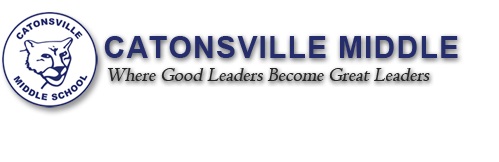 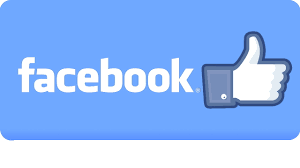 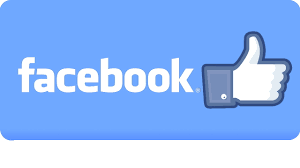 #of Bags: ____ Shredded Hardwood (2 cubic ft/bag)            $4.50/bag       $_________#of Bags: ____ Shredded Black (2 cubic ft/bag)                      $5.00/bag       $_________Select One:Pickup ____ FREE Delivery ____ (25 bags or more)                           PAID Delivery ($10) 1-24 bags ____				           Total $________Delivery Instructions:Curbside________ Driveway_________  Mail payment to: Catonsville Middle ● 2301 Edmondson Avenue ● Catonsville, MD ● 21228